Приложение 4Расчетно-графическая работа №3Расчет электрических цепей постоянного тока Вариант  1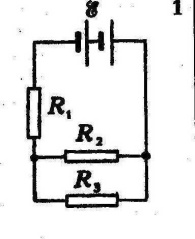 1. Для замкнутой электрической цепи постоянного тока определите:ЭДС батареи элементов  ε и ее внутреннее сопротивление rЭквивалентное сопротивление внешней цепиRэквТок, протекающий через каждый резистор и падение напряжения на каждом резисторе.Значение ЭДС,  внутреннее сопротивление элемента, сопротивление резисторов см. в таблице 1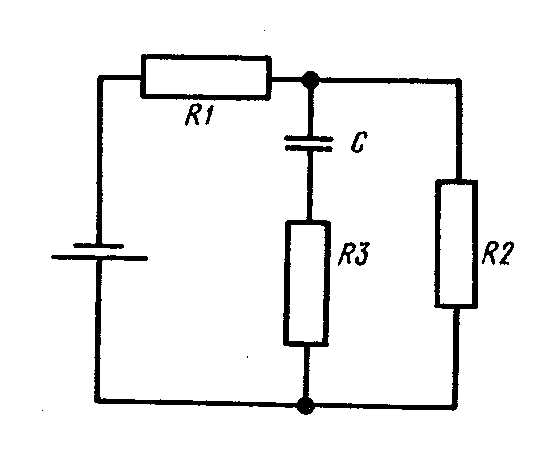 2. Определите заряд конденсатора, если известны ЭДС ε, внутреннее сопротивление r, емкостьС, сопротивление резисторов R1, R2, R3 (см. Таблицу 2)3. Определите силу тока в каждой ветке I, I1, I2. Значения ЭДС источников тока ε1 , ε2, их внутреннее сопротивление r1и r 2, сопротивление резистора Rсм. в таблице 2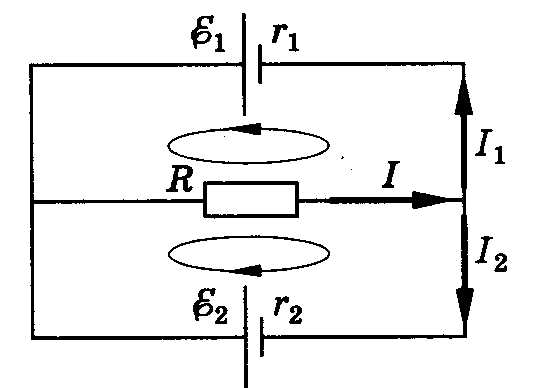 Расчетно-графическая работа №3Расчет электрических цепей постоянного тока Вариант  2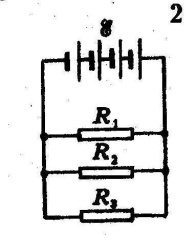 1. Для замкнутой электрической цепи постоянного тока определите:ЭДС батареи элементов  ε и ее внутреннее сопротивление rЭквивалентное сопротивление внешней цепи RэквТок, протекающий через каждый резистор и падение напряжения на каждом резисторе.Значение ЭДС,  внутреннее сопротивление элемента, сопротивление резисторов см. в таблице 1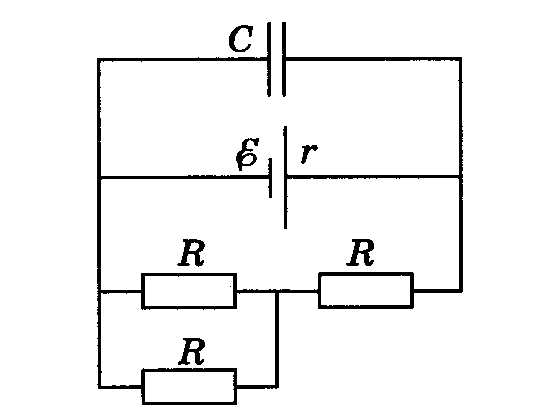 2. Определите заряд конденсатора, если известны ЭДС ε, внутреннее сопротивление r, емкостьС, сопротивление резисторов R1, R2, R3 (см. Таблицу 2)3. Определите силу тока в каждой ветке I, I1, I2. Значения ЭДС источников тока ε1 , ε2, их внутреннее сопротивление r1и r 2, сопротивление резистора Rсм. в таблице 2Расчетно-графическая работа №3Расчет электрических цепей постоянного тока Вариант  3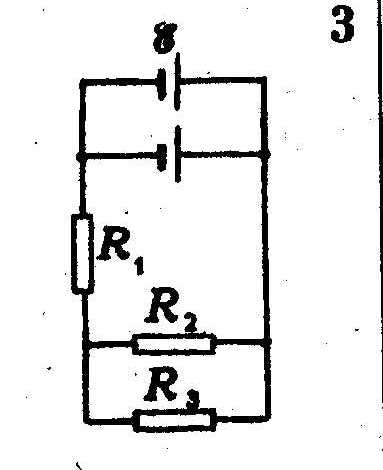 1. Для замкнутой электрической цепи постоянного тока определите:ЭДС батареи элементов  ε и ее внутреннее сопротивление rЭквивалентное сопротивление внешней цепиRэквТок, протекающий через каждый резистор и падение напряжения на каждом резисторе.Значение ЭДС,  внутреннее сопротивление элемента, сопротивление резисторов см. в таблице 1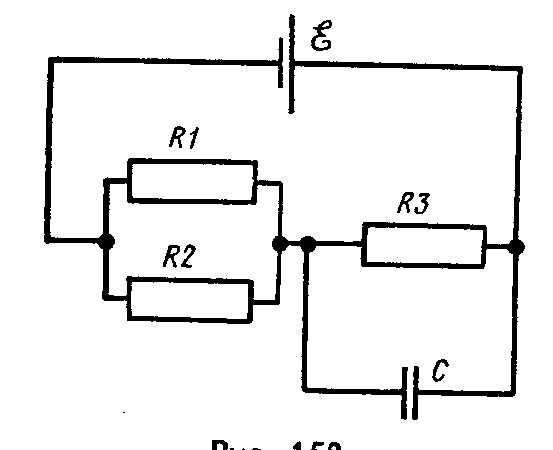 2. Определите заряд конденсатора, если известны ЭДС ε, внутреннее сопротивление r, емкостьС, сопротивление резисторов R1, R2, R3 (см. Таблицу 2)3. Определите силу тока в каждой ветке I, I1, I2. Значения ЭДС источников тока ε1 , ε2, их внутреннее сопротивление r1и r 2, сопротивление резистора Rсм. в таблице 2Расчетно-графическая работа №3Расчет электрических цепей постоянного тока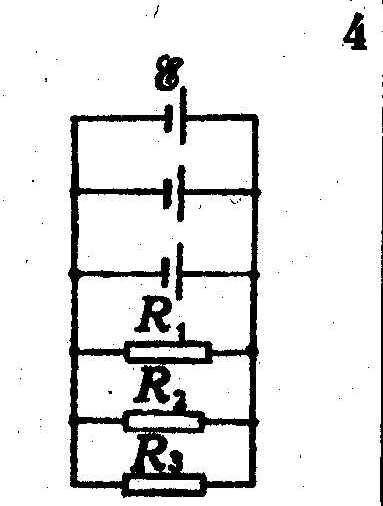  Вариант  41. Для замкнутой электрической цепи постоянного тока определите:ЭДС батареи элементов  ε и ее внутреннее сопротивление rЭквивалентное сопротивление внешней цепи RэквТок, протекающий через каждый резистор и падение напряжения на каждом резисторе.Значение ЭДС,  внутреннее сопротивление элемента, сопротивление резисторов см. в таблице 12. Определите заряд конденсатора, если известны ЭДС ε, внутреннее сопротивление r, емкостьС, сопротивление резисторов R1, R2, R3 (см. Таблицу 2)3. Определите силу тока в каждой ветке I, I1, I2. Значения ЭДС источников тока ε1 , ε2, их внутреннее сопротивление r1и r 2, сопротивление резистора Rсм. в таблице 2Расчетно-графическая работа №3Расчет электрических цепей постоянного тока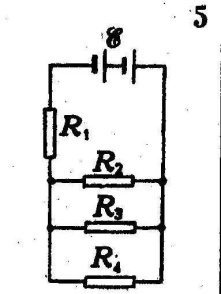  Вариант  51. Для замкнутой электрической цепи постоянного тока определите:ЭДС батареи элементов  ε и ее внутреннее сопротивление rЭквивалентное сопротивление внешней цепиRэквТок, протекающий через каждый резистор и падение напряжения на каждом резисторе.Значение ЭДС,  внутреннее сопротивление элемента, сопротивление резисторов см. в таблице 12. Определите заряд конденсатора, если известны ЭДС ε, внутреннее сопротивление r, емкостьС, сопротивление резисторов R1, R2, R3 (см. Таблицу 2)3. Определите силу тока в каждой ветке I, I1, I2. Значения ЭДС источников тока ε1 , ε2, их внутреннее сопротивление r1и r 2, сопротивление резистора Rсм. в таблице 2Расчетно-графическая работа №3Расчет электрических цепей постоянного тока Вариант  6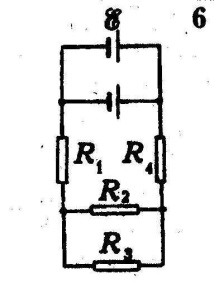 1. Для замкнутой электрической цепи постоянного тока определите:ЭДС батареи элементов  ε и ее внутреннее сопротивление rЭквивалентное сопротивление внешней цепи RэквТок, протекающий через каждый резистор и падение напряжения на каждом резисторе.Значение ЭДС,  внутреннее сопротивление элемента, сопротивление резисторов см. в таблице 12. Определите заряд конденсатора, если известны ЭДС ε, внутреннее сопротивление r, емкостьС,сопротивление резисторов R1, R2, R3 (см. Таблицу 2)3. Определите силу тока в каждой ветке I, I1, I2. Значения ЭДС источников тока ε1 , ε2, их внутреннее сопротивление r1и r 2, сопротивление резистора Rсм. в таблице 2Расчетно-графическая работа №3Расчет электрических цепей постоянного тока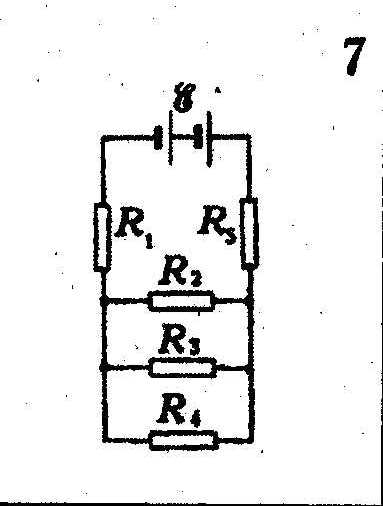  Вариант  71. Для замкнутой электрической цепи постоянного тока определите:ЭДС батареи элементов  ε и ее внутреннее сопротивление rЭквивалентное сопротивление внешней цепиRэквТок, протекающий через каждый резистор и падение напряжения на каждом резисторе.Значение ЭДС,  внутреннее сопротивление элемента, сопротивление резисторов см. в таблице 12. Определите заряд конденсатора, если известны ЭДС ε, внутреннее сопротивление r, емкостьС, сопротивление резисторов R1, R2, R3 (см. Таблицу 2)3. Определите силу тока в каждой ветке I, I1, I2. Значения ЭДС источников тока ε1 , ε2, их внутреннее сопротивление r1и r 2, сопротивление резистора Rсм. в таблице 2Расчетно-графическая работа №3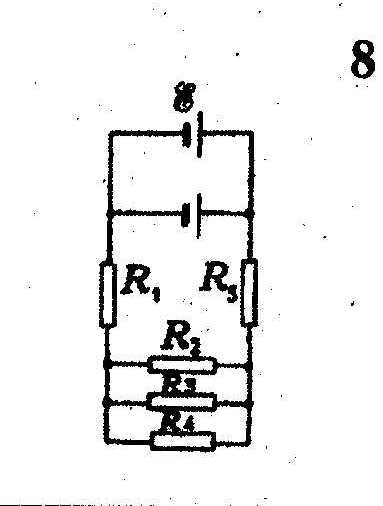 Расчет электрических цепей постоянного тока Вариант  81. Для замкнутой электрической цепи постоянного тока определите:ЭДС батареи элементов  ε и ее внутреннее сопротивление rЭквивалентное сопротивление внешней цепи RэквТок, протекающий через каждый резистор и падение напряжения на каждом резисторе.Значение ЭДС,  внутреннее сопротивление элемента, сопротивление резисторов см. в таблице 12. Определите заряд конденсатора, если известны ЭДС ε, внутреннее сопротивление r, емкостьС, сопротивление резисторов R1, R2, R3 (см. Таблицу 2)3. Определите силу тока в каждой ветке I, I1, I2. Значения ЭДС источников тока ε1 , ε2, их внутреннее сопротивление r1и r 2, сопротивление резистора Rсм. в таблице 2Расчетно-графическая работа №3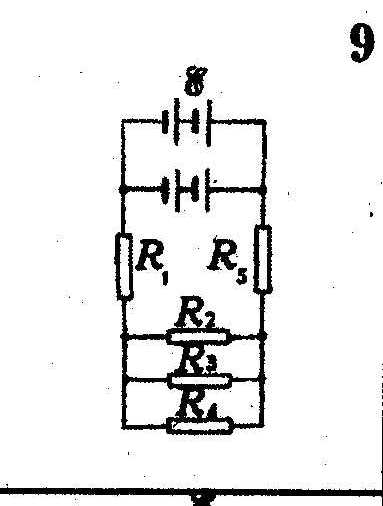 Расчет электрических цепей постоянного тока Вариант  91. Для замкнутой электрической цепи постоянного тока определите:ЭДС батареи элементов  ε и ее внутреннее сопротивление rЭквивалентное сопротивление внешней цепи RэквТок, протекающий через каждый резистор и падение напряжения на каждом резисторе.Значение ЭДС,  внутреннее сопротивление элемента, сопротивление резисторов см. в таблице 12. Определите заряд конденсатора, если известны ЭДС ε, внутреннее сопротивление r, емкостьС, сопротивление резисторов R1, R2, R3 (см. Таблицу 2)3. Определите силу тока в каждой ветке I, I1, I2. Значения ЭДС источников тока ε1 , ε2, их внутреннее сопротивление r1и r 2, сопротивление резистора Rсм. в таблице 2Расчетно-графическая работа №3Расчет электрических цепей постоянного тока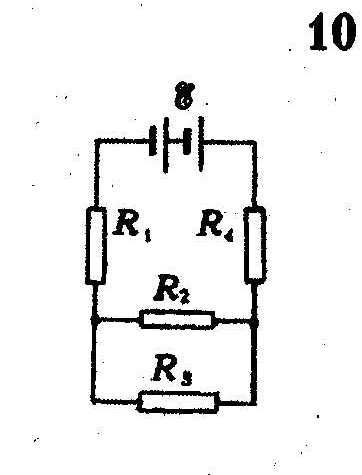  Вариант  101. Для замкнутой электрической цепи постоянного тока определите:ЭДС батареи элементов  ε и ее внутреннее сопротивление rЭквивалентное сопротивление внешней цепи RэквТок, протекающий через каждый резистор и падение напряжения на каждом резисторе.Значение ЭДС,  внутреннее сопротивление элемента, сопротивление резисторов см. в таблице 12. Определите заряд конденсатора, если известны ЭДС ε, внутреннее сопротивление r, емкостьС, сопротивление резисторов R1, R2, R3 (см. Таблицу 2)3. Определите силу тока в каждой ветке I, I1, I2. Значения ЭДС источников тока ε1 , ε2, их внутреннее сопротивление r1и r 2, сопротивление резистора Rсм. в таблице 2Расчетно-графическая работа №3Расчет электрических цепей постоянного тока Вариант  11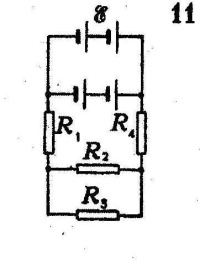 1. Для замкнутой электрической цепи постоянного тока определите:ЭДС батареи элементов  ε и ее внутреннее сопротивление rЭквивалентное сопротивление внешней цепиRэквТок, протекающий через каждый резистор и падение напряжения на каждом резисторе.Значение ЭДС,  внутреннее сопротивление элемента, сопротивление резисторов см. в таблице 12. Определите заряд конденсатора, если известны ЭДС ε, внутреннее сопротивление r, емкостьС, сопротивление резисторов R1, R2, R3 (см. Таблицу 2)3. Определите силу тока в каждой ветке I, I1, I2. Значения ЭДС источников тока ε1 , ε2, их внутреннее сопротивление r1и r 2, сопротивление резистора Rсм. в таблице 2Расчетно-графическая работа №3Расчет электрических цепей постоянного тока Вариант  12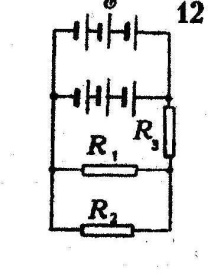 1. Для замкнутой электрической цепи постоянного тока определите:ЭДС батареи элементов  ε и ее внутреннее сопротивление rЭквивалентное сопротивление внешней цепи RэквТок, протекающий через каждый резистор и падение напряжения на каждом резисторе.Значение ЭДС,  внутреннее сопротивление элемента, сопротивление резисторов см. в таблице 12. Определите заряд конденсатора, если известны ЭДС ε, внутреннее сопротивление r, емкостьС, сопротивление резисторов R1, R2, R3 (см. Таблицу 2)3. Определите силу тока в каждой ветке I, I1, I2. Значения ЭДС источников тока ε1 , ε2, их внутреннее сопротивление r1и r 2, сопротивление резистора Rсм. в таблице 2Расчетно-графическая работа №3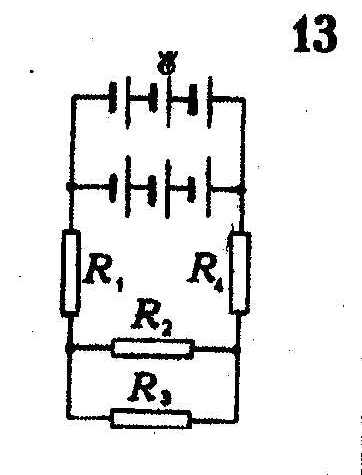 Расчет электрических цепей постоянного тока Вариант  131. Для замкнутой электрической цепи постоянного тока определите:ЭДС батареи элементов  ε и ее внутреннее сопротивление rЭквивалентное сопротивление внешней цепиRэквТок, протекающий через каждый резистор и падение напряжения на каждом резисторе.Значение ЭДС,  внутреннее сопротивление элемента, сопротивление резисторов см. в таблице 12. Определите заряд конденсатора, если известны ЭДС ε, внутреннее сопротивление r, емкостьС, сопротивление резисторов R1, R2, R3 (см. Таблицу 2)3. Определите силу тока в каждой ветке I, I1, I2. Значения ЭДС источников тока ε1 , ε2, их внутреннее сопротивление r1и r 2, сопротивление резистора Rсм. в таблице 2Расчетно-графическая работа №3Расчет электрических цепей постоянного тока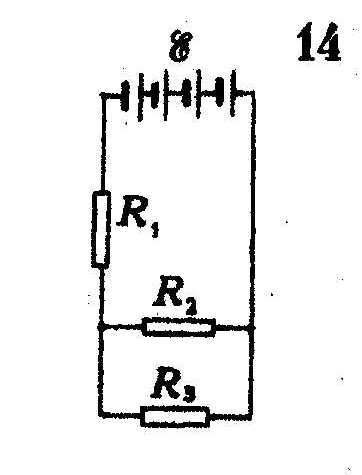  Вариант  141. Для замкнутой электрической цепи постоянного тока определите:ЭДС батареи элементов  ε и ее внутреннее сопротивление rЭквивалентное сопротивление внешней цепи RэквТок, протекающий через каждый резистор и падение напряжения на каждом резисторе.Значение ЭДС,  внутреннее сопротивление элемента, сопротивление резисторов см. в таблице 12. Определите заряд конденсатора, если известны ЭДС ε, внутреннее сопротивление r, емкостьС, сопротивление резисторов R1, R2, R3 (см. Таблицу 2)3. Определите силу тока в каждой ветке I, I1, I2. Значения ЭДС источников тока ε1 , ε2, их внутреннее сопротивление r1и r 2, сопротивление резистора Rсм. в таблице 2Расчетно-графическая работа №3Расчет электрических цепей постоянного тока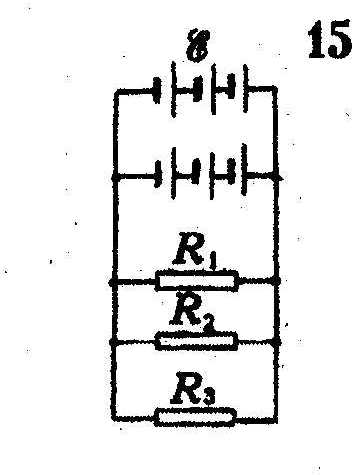  Вариант  151. Для замкнутой электрической цепи постоянного тока определите:ЭДС батареи элементов  ε и ее внутреннее сопротивление rЭквивалентное сопротивление внешней цепи RэквТок, протекающий через каждый резистор и падение напряжения на каждом резисторе.Значение ЭДС,  внутреннее сопротивление элемента, сопротивление резисторов см. в таблице 12. Определите заряд конденсатора, если известны ЭДС ε, внутреннее сопротивление r, емкостьС, сопротивление резисторов R1, R2, R3 (см. Таблицу 2)3. Определите силу тока в каждой ветке I, I1, I2. Значения ЭДС источников тока ε1 , ε2, их внутреннее сопротивление r1и r 2, сопротивление резистора Rсм. в таблице 2Расчетно-графическая работа №3Расчет электрических цепей постоянного тока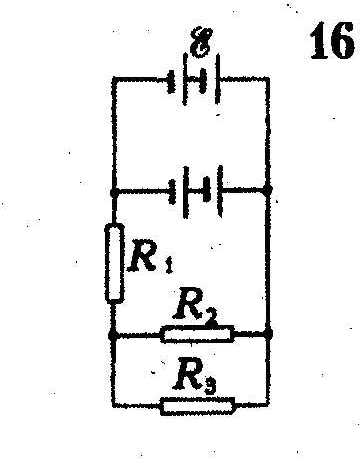 Вариант  161. Для замкнутой электрической цепи постоянного тока определите:ЭДС батареи элементов  ε и ее внутреннее сопротивление rЭквивалентное сопротивление внешней цепи RэквТок, протекающий через каждый резистор и падение напряжения на каждом резисторе.Значение ЭДС,  внутреннее сопротивление элемента, сопротивление резисторов см. в таблице 12. Определите заряд конденсатора, если известны ЭДС ε, внутреннее сопротивление r, емкостьС, сопротивление резисторов R1, R2, R3 (см. Таблицу 2)3. Определите силу тока в каждой ветке I, I1, I2. Значения ЭДС источников тока ε1 , ε2, их внутреннее сопротивление r1и r 2, сопротивление резистора Rсм. в таблице 2Расчетно-графическая работа №3Расчет электрических цепей постоянного тока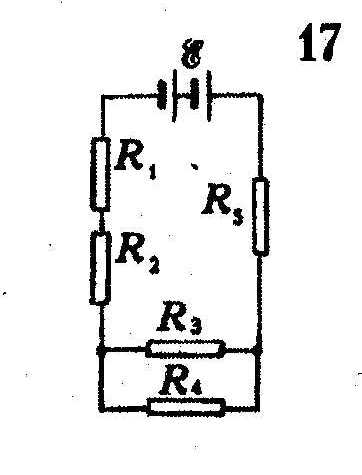  Вариант  171. Для замкнутой электрической цепи постоянного тока определите:ЭДС батареи элементов  ε и ее внутреннее сопротивление rЭквивалентное сопротивление внешней цепиRэквТок, протекающий через каждый резистор и падение напряжения на каждом резисторе.Значение ЭДС,  внутреннее сопротивление элемента, сопротивление резисторов см. в таблице 12. Определите заряд конденсатора, если известны ЭДС ε, внутреннее сопротивление r, емкостьС, сопротивление резисторов R1, R2, R3 (см. Таблицу 2)3. Определите силу тока в каждой ветке I, I1, I2. Значения ЭДС источников тока ε1 , ε2, их внутреннее сопротивление r1и r 2, сопротивление резистора Rсм. в таблице 2Расчетно-графическая работа №3Расчет электрических цепей постоянного тока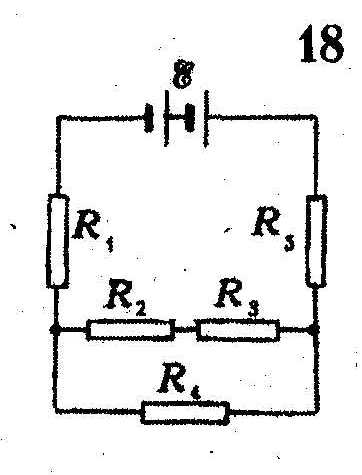  Вариант  181. Для замкнутой электрической цепи постоянного тока определите:ЭДС батареи элементов  ε и ее внутреннее сопротивление rЭквивалентное сопротивление внешней цепи RэквТок, протекающий через каждый резистор и падение напряжения на каждом резисторе.Значение ЭДС,  внутреннее сопротивление элемента, сопротивление резисторов см. в таблице 12. Определите заряд конденсатора, если известны ЭДС ε, внутреннее сопротивление r, емкостьС, сопротивление резисторов R1, R2, R3 (см. Таблицу 2)3. Определите силу тока в каждой ветке I, I1, I2. Значения ЭДС источников тока ε1 , ε2, их внутреннее сопротивление r1и r 2, сопротивление резистора Rсм. в таблице Расчетно-графическая работа №3Расчет электрических цепей постоянного тока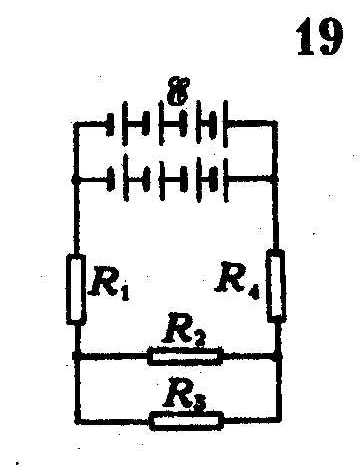  Вариант  191. Для замкнутой электрической цепи постоянного тока определите:ЭДС батареи элементов  ε и ее внутреннее сопротивление rЭквивалентное сопротивление внешней цепиRэквТок, протекающий через каждый резистор и падение напряжения на каждом резисторе.Значение ЭДС,  внутреннее сопротивление элемента, сопротивление резисторов см. в таблице 12. Определите заряд конденсатора, если известны ЭДС ε, внутреннее сопротивление r, емкостьС,сопротивление резисторов R1, R2, R3 (см. Таблицу 2)3. Определите силу тока в каждой ветке I, I1, I2. Значения ЭДС источников тока ε1 , ε2, их внутреннее сопротивление r1и r 2, сопротивление резистора Rсм. в таблице 2Расчетно-графическая работа №3Расчет электрических цепей постоянного тока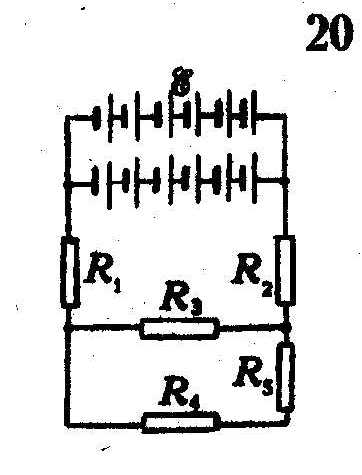  Вариант  201. Для замкнутой электрической цепи постоянного тока определите:ЭДС батареи элементов  ε и ее внутреннее сопротивление rЭквивалентное сопротивление внешней цепи RэквТок, протекающий через каждый резистор и падение напряжения на каждом резисторе.Значение ЭДС,  внутреннее сопротивление элемента, сопротивление резисторов см. в таблице 12. Определите заряд конденсатора, если известны ЭДС ε, внутреннее сопротивление r, емкостьС, сопротивление резисторов R1, R2, R3 (см. Таблицу 2)3. Определите силу тока в каждой ветке I, I1, I2. Значения ЭДС источников тока ε1 , ε2, их внутреннее сопротивление r1и r 2, сопротивление резистора Rсм. в таблице 2Расчетно-графическая работа №3Расчет электрических цепей постоянного тока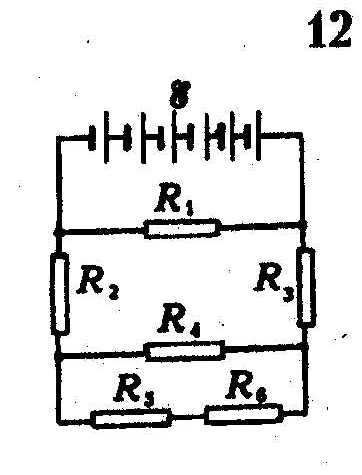  Вариант  211. Для замкнутой электрической цепи постоянного тока определите:ЭДС батареи элементов  ε и ее внутреннее сопротивление rЭквивалентное сопротивление внешней цепиRэквТок, протекающий через каждый резистор и падение напряжения на каждом резисторе.Значение ЭДС,  внутреннее сопротивление элемента, сопротивление резисторов см. в таблице 12. Определите заряд конденсатора, если известны ЭДС ε, внутреннее сопротивление r, емкостьС, сопротивление резисторов R1, R2, R3 (см. Таблицу 2)3. Определите силу тока в каждой ветке I, I1, I2. Значения ЭДС источников тока ε1 , ε2, их внутреннее сопротивление r1и r 2, сопротивление резистора Rсм. в таблице 2Расчетно-графическая работа №3Расчет электрических цепей постоянного тока Вариант  22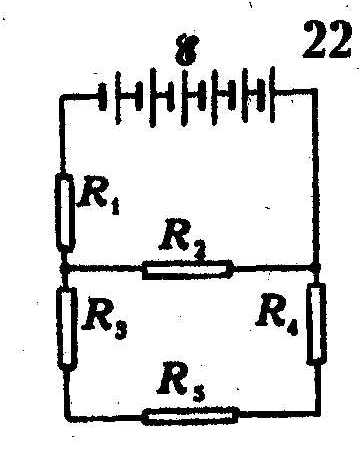 1. Для замкнутой электрической цепи постоянного тока определите:ЭДС батареи элементов  ε и ее внутреннее сопротивление rЭквивалентное сопротивление внешней цепи RэквТок, протекающий через каждый резистор и падение напряжения на каждом резисторе.Значение ЭДС,  внутреннее сопротивление элемента, сопротивление резисторов см. в таблице 12. Определите заряд конденсатора, если известны ЭДС ε, внутреннее сопротивление r, емкостьС, сопротивление резисторов R1, R2, R3 (см. Таблицу 2)3. Определите силу тока в каждой ветке I, I1, I2. Значения ЭДС источников тока ε1 , ε2, их внутреннее сопротивление r1и r 2, сопротивление резистора Rсм. в таблице 2Расчетно-графическая работа №3Расчет электрических цепей постоянного тока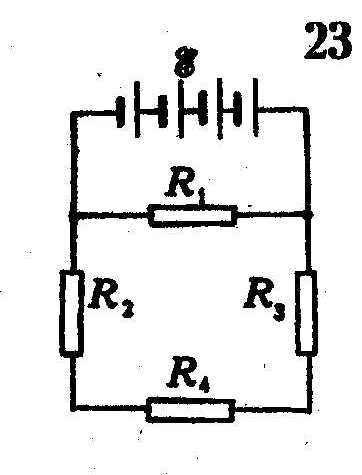  Вариант  231. Для замкнутой электрической цепи постоянного тока определите:ЭДС батареи элементов  ε и ее внутреннее сопротивление rЭквивалентное сопротивление внешней цепи RэквТок, протекающий через каждый резистор и падение напряжения на каждом резисторе.Значение ЭДС,  внутреннее сопротивление элемента, сопротивление резисторов см. в таблице 12. Определите заряд конденсатора, если известны ЭДС ε, внутреннее сопротивление r, емкостьС, сопротивление резисторов R1, R2, R3 (см. Таблицу 2)3. Определите силу тока в каждой ветке I, I1, I2. Значения ЭДС источников тока ε1 , ε2, их внутреннее сопротивление r1и r 2, сопротивление резистора Rсм. в таблице 2Расчетно-графическая работа №3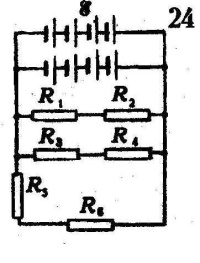 Расчет электрических цепей постоянного тока Вариант  241. Для замкнутой электрической цепи постоянного тока определите:ЭДС батареи элементов  ε и ее внутреннее сопротивление rЭквивалентное сопротивление внешней цепи RэквТок, протекающий через каждый резистор и падение напряжения на каждом резисторе.Значение ЭДС,  внутреннее сопротивление элемента, сопротивление резисторов см. в таблице 12. Определите заряд конденсатора, если известны ЭДС ε, внутреннее сопротивление r, емкостьС, сопротивление резисторов R1, R2, R3 (см. Таблицу 2)3. Определите силу тока в каждой ветке I, I1, I2. Значения ЭДС источников тока ε1 , ε2, их внутреннее сопротивление r1и r 2, сопротивление резистора Rсм. в таблице 2Расчетно-графическая работа №3Таблица 1. Данные для задания 1Расчетно-графическая работа №3Таблица 2. Данные для задания 2Расчетно-графическая работа №3Таблица 4. Ответы для учителя к заданию 1ВариантФамилияε,Вr,ОмR1,ОмR2,ОмR3,ОмR4,ОмR5,ОмR6,Ом14,50,531015---21,050,2542010---3927,823---460,661015---5923,25135--64,50,51101565-79236664-820,50,252630,25-94,50,51366--10312,75131,5--1120,5231,05---1220,50,6230,45--131,050,25163---1420,561015---154,50,51,50,510151-164,50,553332-171,50,50,54,591,5--1821211087-191,50,5126,52,5642201,50,252,510163-211,050,258134--221,50,578965102320,50,2515610--241,050,251278646№Фамилияε,Вr,ОмR1,ОмR2,ОмR3,ОмС, мкФε1,Вr1,Омε2,Вr2,ОмR,Ом14122231221624233342112534344453241446355564132356266685261266188810615217813332625118824443516229835554423131010366653142411102888622115121011010108112261341101010812216144288862112515436665324141663555441323176244435261218613332615211981888106251120826668516222183555642313221034445314242310233342211524101222311226Вариантε, Вr,ОмRэкв, ОмI1, АI2, АI3, АI4, АI5,АI6,AU1 BU2 BU3 BU4 BU5 BU6 B19190,90,540,36--2,75,45,4---24,212,50,750,150,3--333---39190,90,540,36--7,021,081,08---460,230,940,560,38--5,625,625,62---59190,90,220,450,22--5,42,72,72,7--69190,90,670,220,9--2,930,670,674,5--79190,90,270,180,450,9-0,92,72,72,74,5-89190,90,30,30,30,9-2,71,81,81,8.3,6-940,521,60,80,270,531,6-0,41,61,61,61,2-109190,90,60,30,9--0,91,81,85,4-.-1161510,750,251--2,750,750,75-1,5--1260,752,251,20,82--2,42,42,1---1360,752,2521,20,82--'1,22,42,40,9--144,2131,050,350,7--1,052,12,1---1560,7530,80,480,32. '--1,84,84,8---1661160,350,230,12--4,21,41,4---179190,90,90,540,360,9-1,350,455,45,40,9-189190,90,30,30,60,9-4,50,90,91,81,8-1961510,670,31--0,5331,5-201239110,60,40,4-2163,22,8-219360,50,50,50,250,250,2563,251,251,510,52291,57,510,50,50,50,5-2,550,531,5-234,2140,420,420,420,42--3,360,421,261,68--246150,330,330,330,330,330,332,332,67321,673,33